Savaş Toksöz                                                                                                                                      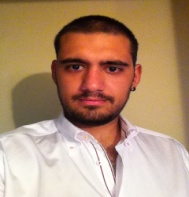 E-mail: savas_toksoz@hotmail.com Cep No: 0542 886 94 28PROFESYONEL DENEYİMGüç Ecza Deposu: Tıbbi Malzeme Bölümü Pazarlama Elemanı (Eylül 2011 – Mayıs 2013)Toplumcu Demokrasi Partisi: Gençlik Örgütü Genel Başkanlığı – Seçim Genel Koordinatörü (Eylül 2012 – Mayıs 2013)Ortam Gazetesi: Genel Koordinatörü ( Şubat 2014 – Mayıs 2014)As Tv: Genç Vizyon Program Sunucusu (Ekim 2014 – Mart 2015)EĞİTİMYakın Doğu Üniversitesi: İdari ve İktisadi Bilimler Fakültesi, Siyaset Bilimi Bölümü. Derece: 2.70Lefke Avrupa Üniversitesi: Sosyal Bilimler Enstitüsü, Uluslar arası İlişkiler (Msc) (Tezli). Derece: 3.68Tez Konusu: T.C Kökenli K.K.T.C Yurttaşlarının Oy Verme Davranışları  Yakın Doğu Üniversitesi: Sosyal Bilimler Enstitüsü, Political Science and International Relations (Phd) (Halen devam ediyor)   YABANCI DİL BİLGİSİİngilizceBİLGİSAYAR BİLGİSİİyi derecede Office Programları kullanabilmektedir.KİŞİSEL BİLGİLERDoğum Tarihi: 01.09.1989Medeni Durumu: Evli   Askerlik Hizmeti: Tehir